§3002.  Enactment procedureUnless otherwise provided by charter or law, a municipality must enact ordinances by the following procedure.  [PL 1987, c. 737, Pt. A, §2 (NEW); PL 1987, c. 737, Pt. C, §106 (NEW); PL 1989, c. 6 (AMD); PL 1989, c. 9, §2 (AMD); PL 1989, c. 104, Pt. C, §§8, 10 (AMD).]1.  Posted.  The proposed ordinance must be attested and posted in the manner provided for town meetings.  If a proposed ordinance or comprehensive plan exceeds 10 pages in length, it is sufficient to satisfy this posting requirement that the warrant and the warrant article related to the adoption of the ordinance or plan includes a statement that copies of the text of the ordinance or plan and map, if any, are available from the town clerk.[PL 1993, c. 374, §1 (AMD).]2.  Certification.  The municipal officers shall certify one copy of the proposed ordinance to the municipal clerk at least 7 days before the day of meeting.  The clerk shall keep that copy as a public record and shall make copies available for distribution to the voters from the time of certification.  Copies shall be made available at the town meeting.A.  No ordinance of any municipality subject to this subsection may be held invalid due to the municipality's failure to comply with this subsection unless the plaintiff is prejudiced or harmed by that failure.  [PL 1987, c. 737, Pt. A, §2 (NEW); PL 1987, c. 737, Pt. C, §106 (NEW); PL 1989, c. 6 (AMD); PL 1989, c. 9, §2 (AMD); PL 1989, c. 104, Pt. C, §§8, 10 (AMD).][PL 1987, c. 737, Pt. A, §2 (NEW); PL 1987, c. 737, Pt. C, §106 (NEW); PL 1989, c. 6 (AMD); PL 1989, c. 9, §2 (AMD); PL 1989, c. 104, Pt. C, §§8, 10 (AMD).]3.  Question.  The subject matter of the proposed ordinance shall be reduced to the question: "Shall an ordinance entitled '      ' be enacted?" and shall be submitted to the town meeting for action either as an article in the warrant or a question on a secret ballot.[PL 1987, c. 737, Pt. A, §2 (NEW); PL 1987, c. 737, Pt. C, §106 (NEW); PL 1989, c. 6 (AMD); PL 1989, c. 9, §2 (AMD); PL 1989, c. 104, Pt. C, §§8, 10 (AMD).]4.  Application.  Subsections 1, 2 and 3 do not apply to ordinances which may be enacted by the municipal officers.[PL 1987, c. 737, Pt. A, §2 (NEW); PL 1987, c. 737, Pt. C, §106 (NEW); PL 1989, c. 6 (AMD); PL 1989, c. 9, §2 (AMD); PL 1989, c. 104, Pt. C, §§8, 10 (AMD).]SECTION HISTORYPL 1987, c. 737, §§A2,C106 (NEW). PL 1989, c. 6 (AMD). PL 1989, c. 9, §2 (AMD). PL 1989, c. 104, §§C8,10 (AMD). PL 1993, c. 374, §1 (AMD). The State of Maine claims a copyright in its codified statutes. If you intend to republish this material, we require that you include the following disclaimer in your publication:All copyrights and other rights to statutory text are reserved by the State of Maine. The text included in this publication reflects changes made through the First Regular and First Special Session of the 131st Maine Legislature and is current through November 1. 2023
                    . The text is subject to change without notice. It is a version that has not been officially certified by the Secretary of State. Refer to the Maine Revised Statutes Annotated and supplements for certified text.
                The Office of the Revisor of Statutes also requests that you send us one copy of any statutory publication you may produce. Our goal is not to restrict publishing activity, but to keep track of who is publishing what, to identify any needless duplication and to preserve the State's copyright rights.PLEASE NOTE: The Revisor's Office cannot perform research for or provide legal advice or interpretation of Maine law to the public. If you need legal assistance, please contact a qualified attorney.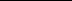 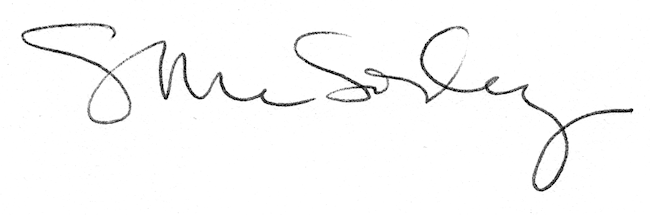 